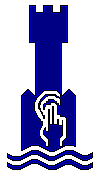 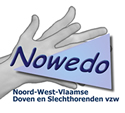 SINTFEESTInschrijvingsstrookje voor boterkoeken tijdens het Sintfeest 2 december 2018
Naam: ……………………………………………………………………………………………………………schrijft zich in 
Aantal …………... volwassenen: 2 boterkoeken met warme chocomelk, thee of koffie  2 euro (lid)/4 euro (niet lid)*
(* = schrappen wat niet past)Dit strookje opsturen naar Nowedo vzw, Polderstraat 76a bus1, 8310 Sint-Kruis ofwel doormailen naar info@nowedo.be + storten op  het rekeningnummer BE58 0013 1243 7379 met vermelding Sintfeest 2018, dit voor 26 november 2018.